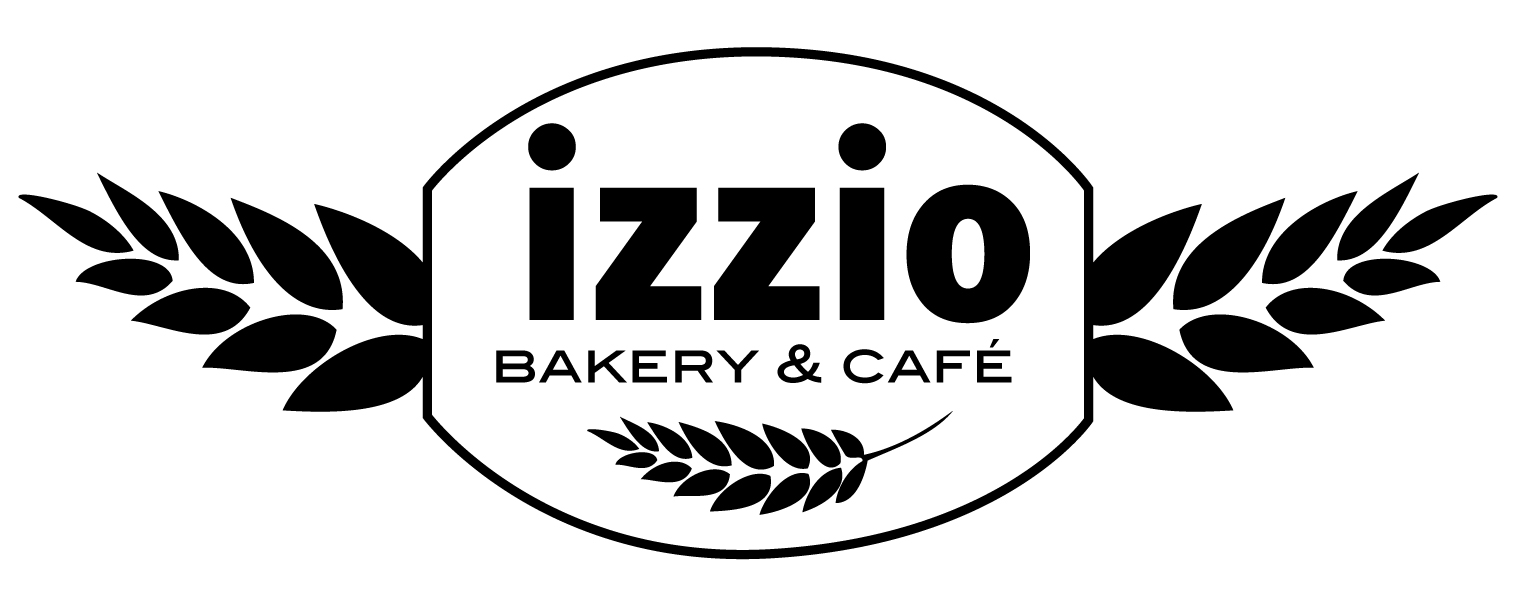 CakesBoston Cream Layers of delicate vanilla cake, filled with silky smooth Bavarian cream, topped with Chantilly and chocolate ganacheBerry Mascarpone Tender vanilla cake layered with fresh berries and fluffy mascarpone-Chantilly creamSunshine Delicate vanilla cake filled and frosted with velvety smooth meringue-buttercream and rainbow sprinklesRed Velvet Moist red velvet cake with cream cheese icing, Chantilly cream and topped with red velvet crumblesChocolate TruffleDeep chocolate cake layered with chocolate truffle filling and covered with chocolateChocolate Dulce de LecheDecadent chocolate cake filled with dulce de leche and covered with chocolate ganache*Check availability for our seasonal flavorsSizes4inch Mini-Cake$216inch Cake$3810inch Cake$82